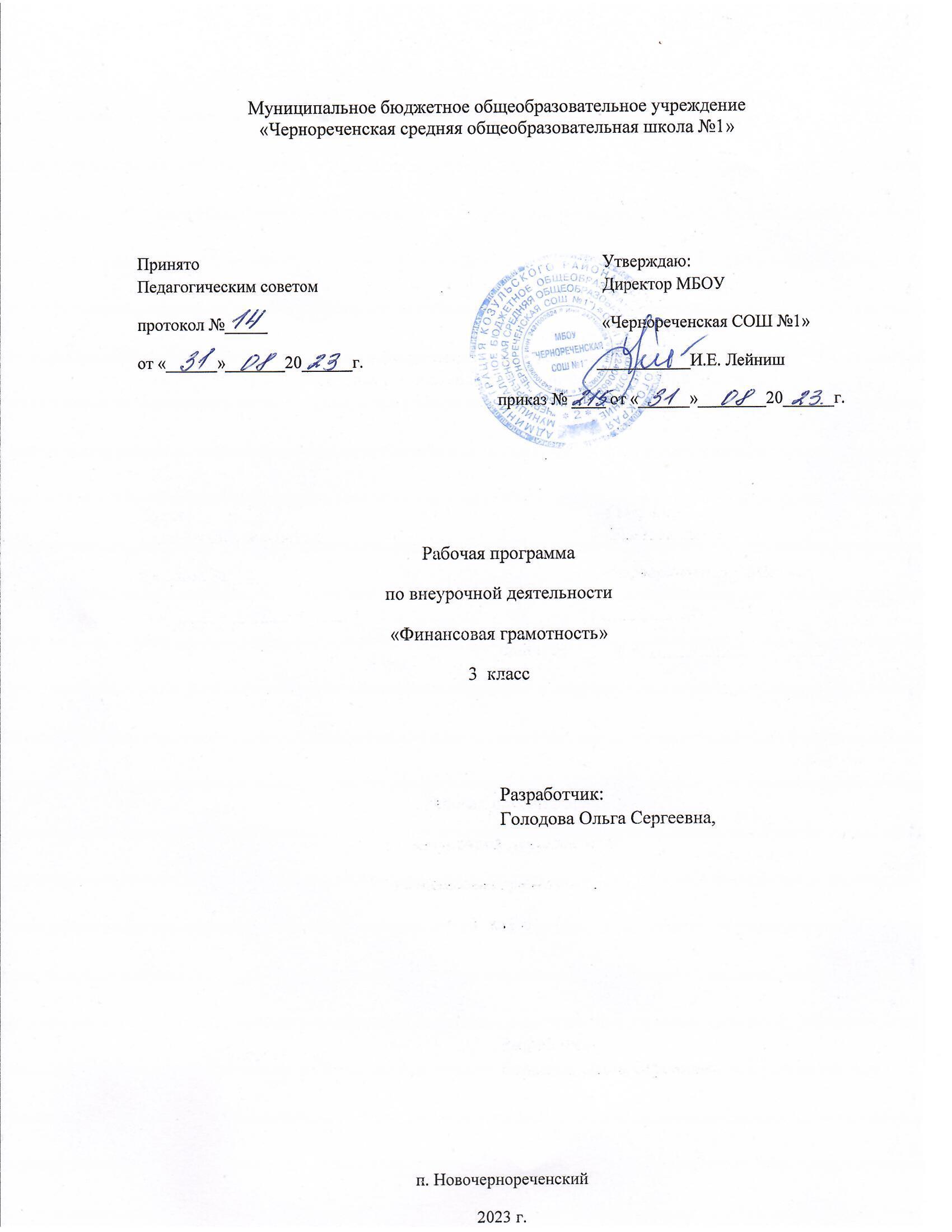 Планируемые результаты изучения курсаЛичностными результатами изучения курса «Финансовая грамотность» являются:•  осознание себя как члена семьи, общества и государства; •  овладение начальными навыками адаптации в мире финансовых отношений;•  развитие самостоятельности и осознание личной ответственности за свои поступки; •  развитие навыков сотрудничества со взрослыми и сверстниками в разных игровых и реальных экономических ситуациях.Метапредметными результатами изучения курса «Финансовая грамотность» являются:познавательные:• освоение способов решения проблем творческого и поискового характера;• использование различных способов поиска, сбора, обработки, анализа и представления информации;• овладение логическими действиями сравнения, обобщения, классификации, установления аналогий и причинно-следственных связей, построения рассуждений, отнесения к известным понятиям;•  овладение базовыми предметными и межпредметными понятиями; регулятивные:•  понимание цели своих действий;•  составление простых планов с помощью учителя;•  проявление познавательной и творческой инициативы;•  оценка правильности выполнения действий;•  адекватное восприятие предложений товарищей, учителей, родителей;коммуникативные:•  составление текстов в устной и письменной формах;•  умение слушать собеседника и вести диалог; •  умение признавать возможность существования различных точек зрения и права каждого иметь свою; • умение излагать своё мнение и аргументировать свою точку зрения и оценку событий;• умение договариваться о распределении функций и ролей в совместной деятельности; осуществлять взаимный контроль в совместной деятельности, адекватно оценивать собственное поведение и поведение окружающих.Предметными результатами изучения курса «Финансовая грамотность» являются:•  понимание и правильное использование экономических терминов;•  представление о роли денег в семье и обществе; •  умение характеризовать виды и функции денег;•  знание источников доходов и направлений расходов семьи; • умение рассчитывать доходы и расходы и составлять простой семейный бюджет;• определение элементарных проблем в области семейных финансов и путей их решения;•  проведение элементарных финансовых расчётов.Основные содержательные линии курса•  деньги, их история, виды, функции;• семейный бюджет.Содержание программы опирается на межпредметные связи с курсами математики, литературы и окружающего мира. Учебные материалы и задания подобраны в соответствии с возрастными особенностями детей и включают задачи, практические задания, игры, мини-исследования и проекты. В процессе изучения курса формируются умения и навыки работы учащихся с текстами, таблицами, схемами, а также поиска, анализа и представления информации и публичных выступлений.СОДЕРЖАНИЕ ПРОГРАММЫГлава 1. Что такое деньги и откуда они взялись.Знакомство учащихся с понятием товар, обмен товарами, о проблемах товарного обмена, о появлении первых денег – товаров с высокой ликвидностью. Драгоценные металлы, свойства драгоценных металлов (ценность, прочность, делимость) делают их удобными товарными деньгами. Появление первых монет и о монетах разных государств.Виды деятельности: игровая, познавательная, проблемноценностное общение. Формы деятельности: познавательные игры, беседы, викторины, проекты.Глава 2.Рассмотрим деньги поближе. Защита от подделок.Монеты, бумажные деньги. Как и когда появились. Способы защиты от подделок бумажных денег.Виды деятельности: игровая, познавательная, проблемноценностное общение. Формы деятельности: познавательные игры, беседы, викторины, проекты.Глава 3. Какие деньги были раньше в России.Формирование у учащихся представления о древнерусских товарных деньгах, о происхождении слов «деньги», «рубль», «копейка», о первых русских монетах.Виды деятельности: игровая, познавательная, проблемноценностное общение. Формы деятельности: познавательные игры, беседы, викторины, проекты.Глава 4.Современные деньгиРоссии и других стран.Учащиеся знакомятся с современными деньгами России, современными деньгами мира, появлением безналичных денег, безналичные деньги как информация на банковских счетах, проведение безналичных расчетов с функциями банкоматов.Виды деятельности: игровая, познавательная, проблемноценностное общение. Формы деятельности: познавательные игры, беседы, викторины, проекты.Глава 5. Откуда в семье деньги.Деньги можно получить в наследство, выиграть в лотерею или найти клад. Основным источником дохода современного человека является заработная плата. Размер заработной платы зависит от профессии. Собственник может получать арендную плату и проценты.Государство помогает пожилым людям, инвалидам, студентам, семьям с детьми и безработным. При нехватке денег их можно взять взаймы. Существуют мошенники, которые обманом отбирают у людей деньги.Основные понятияДоходы. Клады. Лотерея. Наследство. Товары. Услуги. Заработная плата. Профессия. Сдельная зарплата. Почасовая зарплата. Пенсия. Пособие. Стипендия. Имущество. Аренда. Проценты по вкладам.Кредиты.Компетенции• Описывать и сравнивать источники доходов семьи.• Объяснять причины различий в заработной плате.• Объяснять, кому и почему платят пособия.• Приводить примеры того, что можно сдать в аренду.Глава 6. На что тратятся деньги.Люди постоянно тратят деньги на товары и услуги. Расходы бывают обязательными и необязательными. Для покупки мебели, бытовой техники, автомобиля чаще всего приходится делать сбережения. Если сбережений не хватает или появляются непредвиденные расходы, деньги можно взять в долг. Некоторые люди тратят много денег на хобби, а иногда и на вредные привычки.Основные понятияРасходы. Продукты. Коммунальные платежи. Счёт. Одежда. Обувь.Образование. Непредвиденные расходы. Сбережения. Долги. Вредныепривычки. Хобби.Компетенции• Объяснять, что влияет на намерения людей совершать покупки.• Сравнивать покупки по степени необходимости.• Различать планируемые и непредвиденные расходы.• Объяснять, как появляются сбережения и долги.Глава 7. Как умно управлять своими деньгами.Бюджет – план доходов и расходов. Люди ведут учёт доходов и расходов, чтобы избежать финансовых проблем.Основные понятияРасходы и доходы. Бюджет. Банкрот. Дополнительный заработок.Компетенции• Объяснять, как управлять деньгами.• Сравнивать доходы и расходы.• Объяснять, как можно экономить.• Составлять бюджет на простом примере.Глава 8. Как делать сбережения.Если доходы превышают расходы, образуются сбережения. Сбережения, вложенные в банк или ценные бумаги, могут принести доход.Основные понятияКопилки. Коллекционирование. Банковский вклад. Недвижимость.Ценные бумаги. Фондовый рынок. Акции. Дивиденды.Компетенции• Объяснять, в какой форме можно делать сбережения.• Приводить примеры доходов от различных вложений денег.• Сравнивать разные виды сбережений.Календарно – тематическое планирование№ДатаТема105.09Финансовая грамотность. Знакомство с книгой212.09Появление обмена товаров319.09Первые деньги426.09Монеты503.10Бумажные деньги610.10Что такое деньги и откуда они взялись. Вопросы и задания717.10Гурт. Подделка монет824.10«Орел» и «решка». Аверс и реверс. Номинал907.11Номинал банкнот. Защита банкнот от подделок1014.11Рассмотрим деньги поближе. Защита денег от подделок. Вопросы и задания1121.11Клады. «Меховые» деньги1228.11Первые русские монеты. Денга и копейка1305.12Рубль, гривенник и полтиник1412.12Какие деньги были раньше в России. Вопросы и задания1519.12Современные деньги России1626.12Доллары и евро – самые известные иностранные деньги17Банки. Наличные, безналичные и электронные деньги18Современные деньги России и других стран. Вопросы и задания19Клады, лотереи, наследство20Заработная плата21Пенсии, пособия, стипендии22Аренда и проценты в банке, кредиты23Откуда в семье деньги. Вопросы и задания24Расходы на самое необходимое25Сбережения и непредвиденные расходы26Вредные привычки. Хобби27На что тратятся деньги. Вопросы и задания28Расходы и доходы. Считаем деньги29Учимся экономить30Как с умом управлять своими деньгами. Вопросы и задания31Как откладывать деньги32Как распорядиться своими сбережениями33Как делать сбережения. Вопросы и задания34Заключительное занятие по курсу финансовой грамотности. Викторина